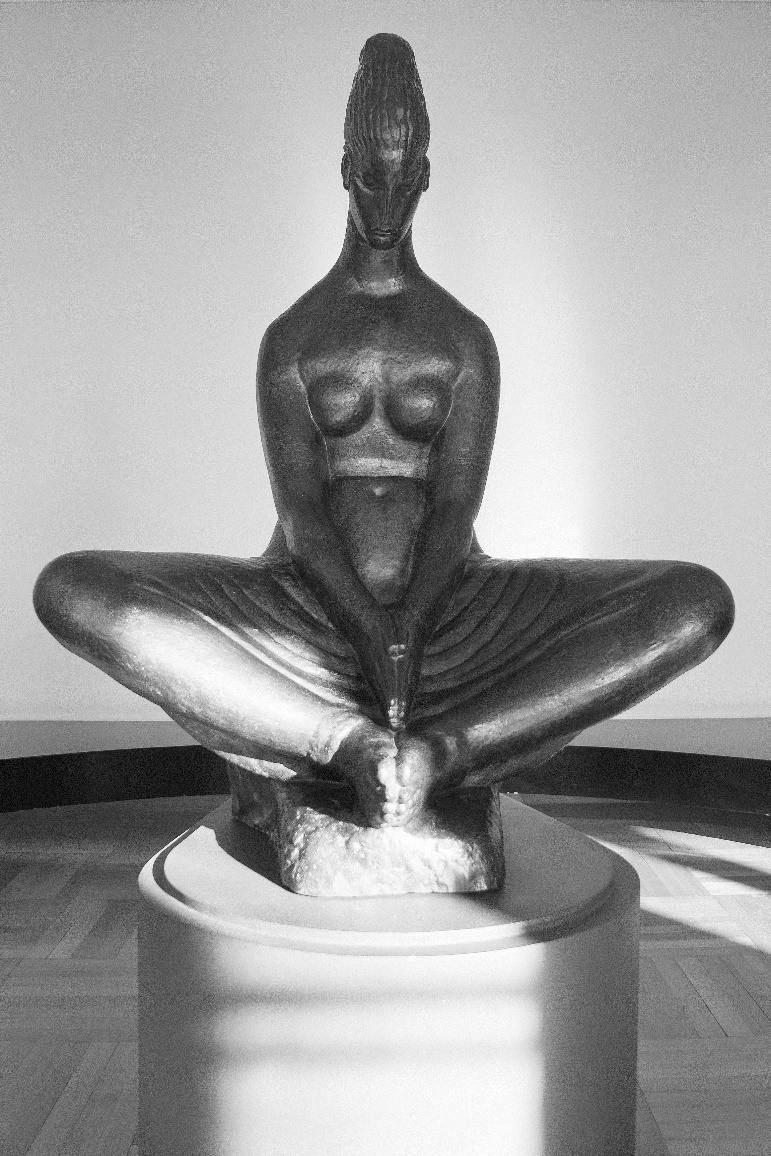 25 lipca – 5 listopada 2017Adriatycka epopeja.Ivan Meštrović.Z myślą o licealistach i uczniach szkół ponadpodstawowych przygotowaliśmy lekcje galeryjne, które będą pomocne w uzupełnieniu wiedzy z zakresu różnych przedmiotów realizowanych zgodnie z podstawą programową. Wiedza o kulturze – wystawa w interesujący sposób pozwala przeanalizować zmieniające się style artystyczne, a także sposoby wykonania rzeźby – spod dłuta Ivana Mestrovica wyszły pomniki z brązu, drewna, gipsu i marmuru.Historia – dzieje XX wiecznej Chorwacji oraz umiejscowienie jej w kontekście wcześniejszych losów Słowian Południowych i Bałkanów. Burzliwa droga do odzyskania niepodległości to istotna inspiracja dla Ivana  Meštrovicia.Geografia – Chorwacja, kraj południowo-wschodni, położony tuż nad Morzem Adriatyckim, jest bogaty w niepowtarzalną florę i faunę charakterystyczną dla śródziemnomorskiego klimatu. Przedmioty ścisłe – kontekst twórczości Meštrovicia warto poszerzyć o biografię innych postaci wybitnych Chorwatów m.in. Eduarda Slavoljuba Penkala – autora pierwszego chorwackiego samolotu, wynalazcy pióra, czy Serba urodzonego w Chorwacji, Nicoli Tesli – inżyniera i twórcy ponad stu wynalazków.  Lekcja galeryjna to:Zwiedzanie wystawy z przewodnikiem, podczas którego młodzież zapozna się z poszczególnymi rzeźbami artysty, a pojęcia wokół których koncentruje się jego twórczość pozwolą prześledzić zmieniające się style oraz kontekst historyczny, do którego się odwołują. Działania kreatywne, polegające na poszerzeniu kontekstu o wybrane zagadnienie oraz rozwiązywaniu karty zadań towarzyszącej ścieżce zwiedzania wystawy.JAK ZAPISAĆ SIĘ NA LEKCJE GALERYJNE?Angelika Madura – e-mail: warsztaty[at]mck.krakow.pl, tel. 12 42 42 860, 811(ważne są jedynie potwierdzone rezerwacje).Koszt: 7 zł/os. (opieka – wstęp bezpłatny).Czas trwania zajęć: (w zależności od czasu, którym dysponuje grupa) od 1 do 1,5 godz.Warsztaty prowadzimy od wtorku do piątku w godzinach 10.30–16.00.Istnieje możliwość przeprowadzenia warsztatów w językach: angielskim lub francuskim.